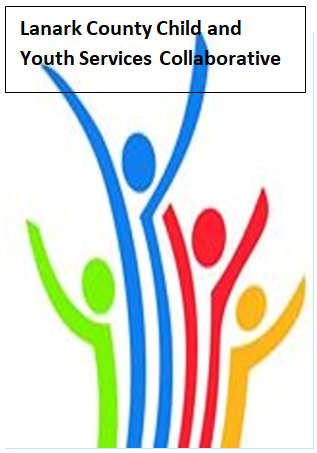 AGENDAApril 8, 2021 9:30 – 11:00 –Virtual Zoom  Chair:   Sue Poldervaart    Coordinator: Sharon Halladay                      Note Taker:  Sharon HalladayAttendance:Regrets:Upcoming Meeting Dates:    May 13, June 10Agenda itemDesired outcome  Lead Time Discussion and action items WelcomeReview AgendaAcceptance of Meeting NotesSue Poldervaart9:30 – 9:40Community EducationAgency ProfileSharingJane Torrance – United Way9:40- 9:45Information SharingShare information/ PD opportunitiesParticipating Members9:45– 10:00Community EducationCommunity Safety   and Well-Being Plan Progress UpdateStephanie Gray10:00 – 10:20Collaboration/PlanningBreak out sessionWith questionsFrom presentationStephanie Gray10:20- 10:50Key Messages and ClosingDiscussion item?Summer meetings?Sue Poldervaart10:50– 11:00